ШУÖМПОСТАНОВЛЕНИЕ19.07.2021                                                                                                    № 1155с.Корткерос, Корткеросский р-н,Республика КомиОб утверждении Положения о проверке соблюдения лицами, замещающими муниципальные должности в муниципальных образованиях сельских поселений, запретов, ограничений, обязательств, правил служебного поведения, установленных в целях противодействия коррупции нормативными правовыми актами Российской ФедерацииВ соответствии с Законом Республики Коми «О противодействии коррупции в Республике Коми»,администрация муниципального района «Корткеросский»постановляет:1.Утвердить Положение о проверке соблюдения лицами, замещающими муниципальные должности в муниципальных образованиях сельских поселений, запретов, ограничений, обязательств, правил служебного поведения, установленных в целях противодействия коррупции нормативными правовыми актами Российской Федерации (приложение).2. Настоящее постановление вступает в силу со дня его официального опубликования.И.о. Главы муниципального района«Корткеросский»-руководителя администрации                                                      К.КарповПриложениек постановлению администрации муниципального района«Корткеросский»19.07.2021 № 1155Положение о проверке соблюдения лицами, замещающими муниципальные должности в муниципальных образованиях сельских поселений, запретов, ограничений, обязательств, правил служебного поведения, установленных в целях противодействия коррупции нормативными правовыми актами Российской Федерации1. Настоящим Положением определяется порядок осуществления проверки соблюдения лицом, замещающим муниципальную должность, ограничений, запретов, обязательств, правил служебного поведения, установленных в целях противодействия коррупции законодательством Российской Федерации (далее - установленные ограничения).2. Проверка, предусмотренная пунктом 1 настоящего Положения, по основаниям, указанным в пункте 3 настоящего Положения, осуществляется должностным лицом администрации сельского поселения, ответственным за работу по профилактике коррупционных и иных правонарушений (далее - уполномоченное лицо на осуществление проверки), на основании решения Совета муниципального образования сельского поселения.3. Основанием для осуществления проверки, предусмотренной пунктом 1 настоящего Положения, является достаточная информация, представленная в письменном виде в установленном порядке:а) правоохранительными органами, иными государственными органами, органами местного самоуправления и их должностными лицами;б) должностным лицом администрации сельского поселения, ответственным за работу по профилактике коррупционных и иных правонарушений;в) постоянно действующими руководящими органами политических партий и зарегистрированных в соответствии с законом иных общественных объединений, не являющихся политическими партиями;г) Общественной палатой Российской Федерации;д) Общественной палатой Республики Коми;е) средствами массовой информации.4. Информация анонимного характера не может служить основанием для проверки.5. Проверка осуществляется в срок, не превышающий 60 дней со дня принятия решения о ее проведении. В исключительных случаях при отсутствии достаточных оснований для окончания проверки (в том числе, когда для проведения проверки необходимо истребовать дополнительные материалы) срок проверки может быть продлен до 90 дней лицом, принявшим решение о ее проведении.6. При осуществлении проверки уполномоченное лицо на проведение проверки вправе:а) изучать представленные лицом, замещающим муниципальную должность, дополнительные материалы, которые приобщаются к материалам проверки;б) получать от лица, замещающего муниципальную должность, пояснения по соблюдению им запретов, ограничений, обязательств, правил служебного поведения, установленных в целях противодействия коррупции нормативными правовыми актами Российской Федерации;в) готовить проекты запросов Главы сельского поселения в органы прокуратуры Российской Федерации, иные федеральные государственные органы, государственные органы Республики Коми и иных субъектов Российской Федерации, территориальные органы федеральных государственных органов, органы местного самоуправления, на предприятия, в учреждения, организации и общественные объединения (далее - государственные органы и организации) об имеющихся у них сведениях о соблюдении лицом, замещающим муниципальную должность, установленных ограничений. В случае, когда в соответствии с законодательством сведения предоставляются по запросам высшего должностного лица субъекта Российской Федерации, уполномоченное лицо на осуществление проверки готовит проект запроса Главы Республики Коми;г) наводить в установленном порядке справки у физических лиц и получать от них информацию с их согласия;д) осуществлять анализ сведений, представленных лицом, замещающим муниципальную должность, в соответствии с законодательством Российской Федерации о противодействии коррупции.7. В проекте запроса, предусмотренном подпунктом «в» пункта 6 настоящего Положения, указываются:а) фамилия, имя, отчество руководителя государственного органа или организации, в которые направляется запрос;б) нормативный правовой акт, на основании которого направляется запрос;в) фамилия, имя, отчество, дата и место рождения, место регистрации, жительства и (или) пребывания, должность и место работы (службы), вид и реквизиты документа, удостоверяющего личность, лица, замещающего муниципальную должность, его супруги (супруга) и несовершеннолетних детей, сведения о доходах, об имуществе и обязательствах имущественного характера которых проверяются, либо лица, замещающего муниципальную должность, в отношении которого имеются сведения о несоблюдении им установленных ограничений;г) содержание и объем сведений, подлежащих проверке;д) срок представления запрашиваемых сведений;е) фамилия, инициалы и номер телефона уполномоченного лица на осуществление проверки, подготовившего запрос;ж) идентификационный номер налогоплательщика (в случае направления запроса в налоговые органы Российской Федерации);з) другие необходимые сведения.Запрос подлежит направлению в государственные органы и организации в течение 2 рабочих дней со дня его подготовки лицом, уполномоченным на проведение проверки.8. Руководители государственных органов и организаций, в адрес которых поступил запрос, организовывают исполнение запроса и представляют запрашиваемую информацию в соответствии с федеральными законами и иными нормативными правовыми актами Российской Федерации.9. Уполномоченное лицо на осуществление проверки обеспечивает:а) уведомление в письменной форме лица, замещающего муниципальную должность, о начале в отношении него проверки - в течение 2 рабочих дней со дня принятия соответствующего решения;б) проведение в случае обращения лица, замещающего муниципальную должность, беседы с ним, в ходе которой он должен быть проинформирован о том, какие сведения, представляемые им в соответствии с настоящим Положением, и соблюдение каких установленных ограничений подлежат проверке, - в течение 7 рабочих дней со дня получения обращения лица, замещающего муниципальную должность, а при наличии уважительной причины - в срок, согласованный с лицом, замещающим муниципальную должность.10. По окончании проверки уполномоченное лицо на осуществление проверки в течение 5 рабочих дней обязано ознакомить лицо, замещающее муниципальную должность, с результатами проверки с соблюдением законодательства Российской Федерации о государственной тайне.11. Лицо, замещающее муниципальную должность, в отношении которого проводится проверка, вправе:а) давать пояснения в письменной форме: в ходе проверки; по вопросам, указанным в подпункте «б» пункта 9 настоящего Положения; по результатам проверки;б) представлять дополнительные материалы и давать по ним пояснения в письменной форме;в) обращаться к уполномоченному лицу на осуществление проверки с подлежащим удовлетворению ходатайством о проведении с ним беседы по вопросам, указанным в подпункте «б» пункта 9 настоящего Положения.12. Пояснения, указанные в пункте 11 настоящего Положения, приобщаются к материалам проверки.13. По результатам проверки в отношении лица, замещающего муниципальную должность, в течение 5 рабочих дней после окончания проверки уполномоченным лицом на проведение проверки в адрес Совета сельского поселения представляется доклад.При этом в докладе должно содержаться одно из следующих предложений:а) об отсутствии оснований для применения к лицу, замещающему муниципальную должность, мер юридической ответственности;б) о применении к лицу, замещающему муниципальную должность, мер юридической ответственности;14. Вопрос о рассмотрении Доклада выносится на ближайшее заседание Совета сельского поселения. По результатам рассмотрения вопроса Советом принимается одно из следующих решений:а) об отсутствии оснований для применения к лицу, замещающему муниципальную должность, мер юридической ответственности;б) о применении к лицу, замещающему муниципальную должность, мер юридической ответственности. При этом применение к лицу, замещающему муниципальную должность, меры ответственности в виде увольнения (освобождения от должности), досрочного прекращения полномочий в связи с утратой доверия производится в сроки, установленные частью 3 статьи 4(4) Закона Республики Коми «О противодействии коррупции в Республике Коми».О принятом решении лицо, замещающее муниципальную должность, письменно уведомляется в течение 3 рабочих дней со дня его принятия.15. Сведения о результатах проверки с письменного согласия лица, принявшего решение о ее проведении, в течение 5 рабочих дней со дня представления доклада предоставляются уполномоченным лицом на проведение проверки, с одновременным уведомлением в письменной форме об этом лица, замещающего муниципальную должность, в отношении которого проводилась проверка, органам, организациям и должностным лицам, указанным в пункте 3 настоящего Положения, предоставившим информацию, явившуюся основанием для проведения проверки, с соблюдением законодательства Российской Федерации о персональных данных и государственной тайне.16. При установлении в ходе проверки обстоятельств, свидетельствующих о наличии признаков преступления или административного правонарушения, материалы об этом предоставляются в государственные органы в соответствии с их компетенцией в 3-дневный срок.17. Материалы проверки хранятся в органе, осуществляющем проверку, в течение 3 лет со дня ее окончания, после чего передаются в муниципальный архив.18. Результаты проверки, а также действия (бездействия) уполномоченного лица на проведение проверки могут быть обжалованы в соответствии с действующим законодательством.«Кöрткерöс» муниципальнöй районса Администрация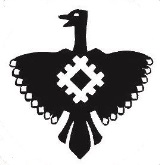 Администрация  муниципального района «Корткеросский»